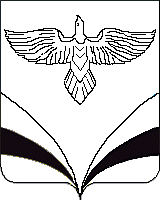              АДМИНИСТРАЦИЯ     сельского поселения Ольгино         муниципального района   Безенчукский Самарской области           ПОСТАНОВЛЕНИЕ          от  11.01.2022г.   № 4                    с. ОльгиноО проведении публичных слушаний по проекту решения о внесении изменений в Правила землепользования и застройки сельского поселения Ольгино муниципального района Безенчукский 
Самарской областиВ соответствии со статьями 31, 33 Градостроительного кодекса Российской Федерации, руководствуясь статьей 28 Федерального закона 
от 06.10.2003 № 131-ФЗ «Об общих принципах организации местного самоуправления в Российской Федерации», Уставом сельского поселения Ольгино муниципального района Безенчукский Самарской области, Порядком организации и проведения общественных обсуждений или публичных слушаний по вопросам градостроительной деятельности на территории сельского поселения Ольгино муниципального района Безенчукский Самарской области, утвержденным решением Собрания представителей сельского поселения Ольгино муниципального района Безенчукский Самарской области от  27.02.2020 № 173/92 (далее – Порядок), постановляю:1. Провести на территории сельского поселения Ольгино муниципального района Безенчукский Самарской области публичные слушания по проекту решения Собрания представителей сельского поселения Ольгино муниципального района Безенчукский Самарской области «О внесении изменений в Правила землепользования и застройки сельского поселения Ольгино муниципального района Безенчукский Самарской области» (далее также – Проект решения).2. Информационные материалы к Проекту решения включают в себя пояснительную записку к нему.3. Срок проведения публичных слушаний по Проекту решения о внесении изменений в Правила – с 12.01.2022 по 15.02.2022.4. Срок проведения публичных слушаний исчисляется со дня официального опубликования Проекта решения до дня официального опубликования заключения о результатах публичных слушаний.5. Организатором публичных слушаний является Администрация сельского поселения Ольгино муниципального района Безенчукский Самарской области.6. Место проведения экспозиции Проекта решения в сельском поселении Ольгино муниципального района Безенчукский Самарской области: 446224, Самарская область, Безенчукский район, с. Ольгино, ул. Мира, д. 3. 7. Экспозиция Проекта решения проводится в период с 19.01.2022 по 08.02.2022. Посещение экспозиции возможно в рабочие дни с 10 до 16 часов.8. Провести собрания участников публичных слушаний: в селе Ольгино «24» января 2022 года  в 18:00  по адресу: Самарская область, Безенчукский район, село Ольгино, ул. Мира, д. 3;в селе Иоганесфельд «25» января 2022 года  в 18:00   по адресу: Самарская область, Безенчукский район, село Иоганесфельд, мастерская ООО «Союз»;в селе Макарьевка «26» января 2022 года  в 18:00  по адресу: Самарская область, Безенчукский район, село Макарьевка, ул. Мира, д. 19.9. Представление участниками публичных слушаний предложений и замечаний по Проекту решения, а также их учет осуществляется в соответствии с Порядком.10. Прием замечаний и предложений от жителей поселения и иных заинтересованных лиц по Проекту решения осуществляется по адресу, указанному в пункте 6 настоящего постановления, в рабочие дни с 10 до 16 часов. 11. Замечания и предложения могут быть внесены: 1) в письменной или устной форме в ходе проведения собраний участников публичных слушаний; 2) в письменной форме в адрес организатора публичных слушаний; 3) посредством записи в книге (журнале) учета посетителей экспозиции проекта, подлежащего рассмотрению на публичных слушаниях.12. Прием замечаний и предложений от участников публичных слушаний, жителей поселения и иных заинтересованных лиц по Проекту решения осуществляется в срок с 19.01.2022 по 08.02.2022.13. Организатору публичных слушаний в целях заблаговременного ознакомления жителей поселения и иных заинтересованных лиц с Проектом решения обеспечить:официальное опубликование настоящего постановления, оповещения о начале публичных слушаний, а также Проекта решения в газете «Вестник сельского поселения Ольгино» 12.01.2022;распространение оповещения о начале публичных слушаний на информационных стендах, оборудованных около здания организатора публичных слушаний, в местах массового скопления граждан и в иных местах, расположенных на территории, в отношении которой подготовлены соответствующие проекты, и (или) в границах территориальных зон и (или) земельных участков, иными способами, обеспечивающими доступ участников публичных слушаний к указанной информации;размещение Проекта решения и информационных материалов к нему на официальном сайте Администрации сельского поселения Ольгино муниципального района Безенчукский Самарской области в информационно-телекоммуникационной сети «Интернет»: http://admolgino.ru/ (далее – официальный сайт) 19.01.2022.14. Назначить лицом, ответственным за ведение протокола публичных слушаний, протокола (протоколов) собрания участников публичных слушаний, книги (журнала) учета посетителей экспозиции Проекта решения, специалиста администрации сельского поселени Ольгино Чуцкову Надежду Васильевну.15. Назначить лицом, уполномоченным председательствовать на собрании участников публичных слушаний, Главу сельского поселения Ольгино муниципального района Безенчукский Самарской области О.В. Петрушкина.16. Опубликовать настоящее постановление в газете «Вестник сельского поселения Ольгино» и разместить его на официальном сайте.17. В случае, если настоящее постановление, оповещение о начале публичных слушаний и Проект решения будут опубликованы позднее календарной даты начала публичных слушаний, указанной в пункте 3 настоящего постановления, то дата начала публичных слушаний исчисляется со дня официального опубликования настоящего постановления, оповещения о начале публичных слушаний и Проекта решения. При этом установленные в настоящем постановлении календарная дата открытия экспозиции проекта, дата, до которой осуществляется прием замечаний и предложений от участников публичных слушаний, жителей поселения и иных заинтересованных лиц, а также дата окончания публичных слушаний переносятся на соответствующее количество дней.Глава сельского поселения Ольгиномуниципального района БезенчукскийСамарской области							О.В. Петрушкин